Hier ein Paar Ideen zur Sprachförderung:Unsere Vorschulkinder kennen bereits “Frau Zunge”, sie dient zur Lockerung der Mundmotorik. Die “kleinen Fische” kennen alle Kinder, es ist einer der Tischsprüche, den wir gemeinsam vor dem Mittagessen aufsagen… ein schönes Ritual, das ihre Kinder ihnen beibringen können 😉Der “Besuch bei den Waldtieren” verbindet Sprache mit Bewegung und die Bewegungen stärken bestimmt auch die Lachmuskulatur 😅Viel Spaß dabei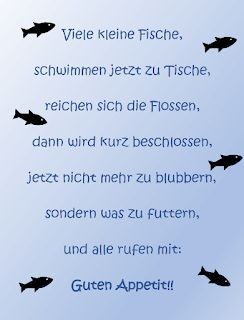 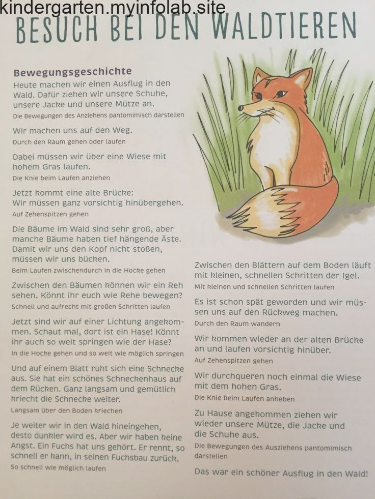 